INDICAÇÃO Nº 9296/2017Sugere ao Poder Executivo Municipal a possibilidade de nivelação da via e a colocação de cascalho defronte a chácara localizada na Rua professora Madalena Moreira Granja, nº 26, no bairro Cruzeiro do Sul, neste município. Excelentíssimo Senhor Prefeito Municipal, Nos termos do Art. 108 do Regimento Interno desta Casa de Leis, dirijo-me a Vossa Excelência para sugerir que, por intermédio do Setor competente, seja realizado o nivelamento da via e colocação de cascalho defronte a chácara localizada na Rua Professora Madalena Moreira Granja, nº 26, no bairro Cruzeiro do Sul, neste município.Justificativa:Este vereador foi procurado pela moradora do bairro Cruzeiro do Sul mais precisamente no endereço Rua Professora Madalena Moreira Granja, nº 26, a mesma solicitou que seja realizada a manutenção defronte a sua chácara, pois o local está com uma cratera muito grande e em dias de chuva fica bastante escorregadia, o que vem trazendo transtornos para a moradora e as pessoas que transitam pelo local, além do transtorno o local ainda esta trazendo risco de acidente, motivo pelo qual solicitamos URGÊNCIA quanto ao nivelamento bem como a colocação de cascalho no local.Plenário “Dr. Tancredo Neves”, em 12 de dezembro de 2.017.JESUS VENDEDOR-Vereador / Vice Presidente-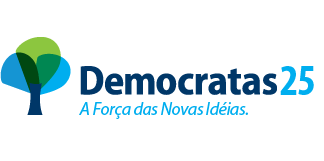 